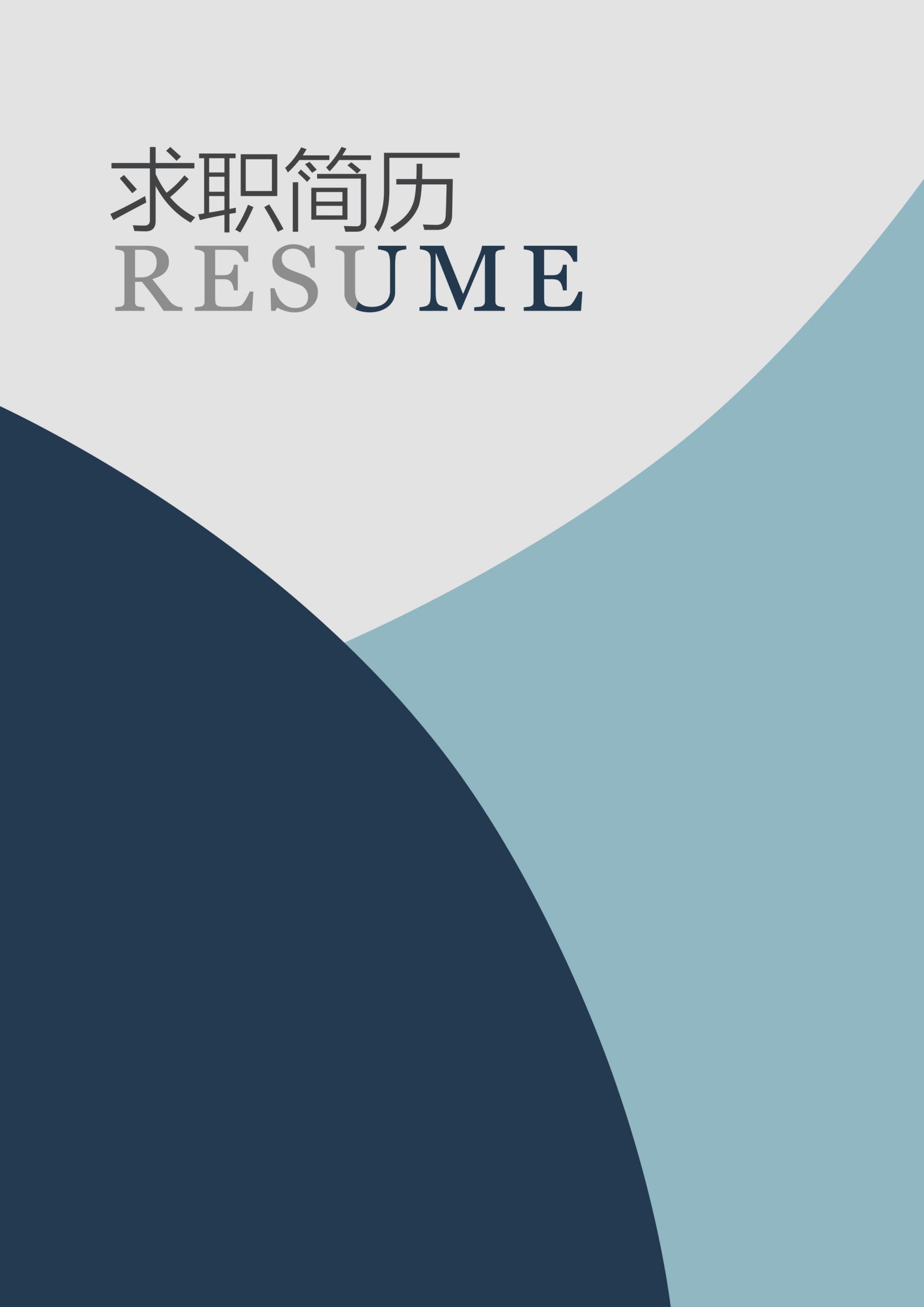 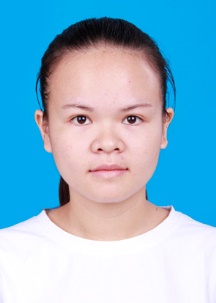  广西民族师范学院2019届毕业生就业推荐表备注：学业成绩请以学校教务处签章的成绩单为准（附背面）。承诺：本人承诺该表所填内容真实、准确。如有不真实、不准确，本人愿意承担由此而产生的后果。毕业生签名（手写）：广西民族师范学院就业指导网  (http://jyzd.gxnun.edu.cn/）E-mail：gxmsyjyb@sina.com                      Tel：0771-7870606,7870609    中国·广西·崇左市江州区佛子路36号(532200)   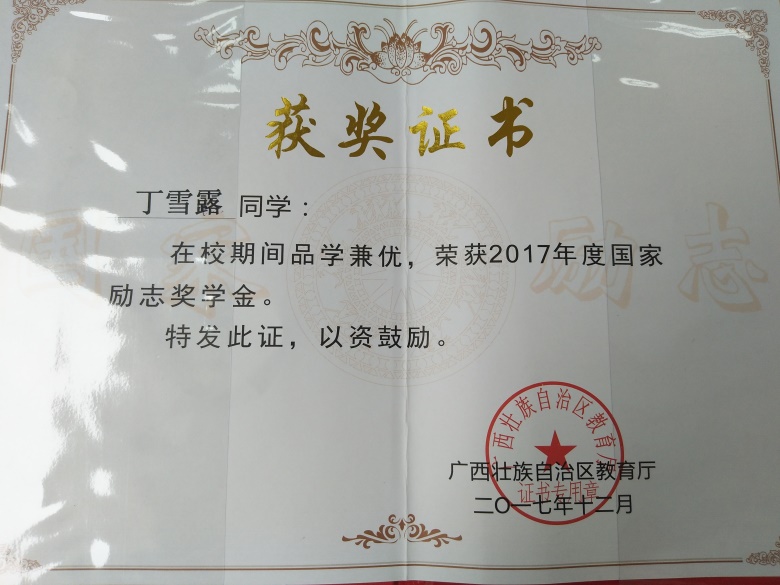 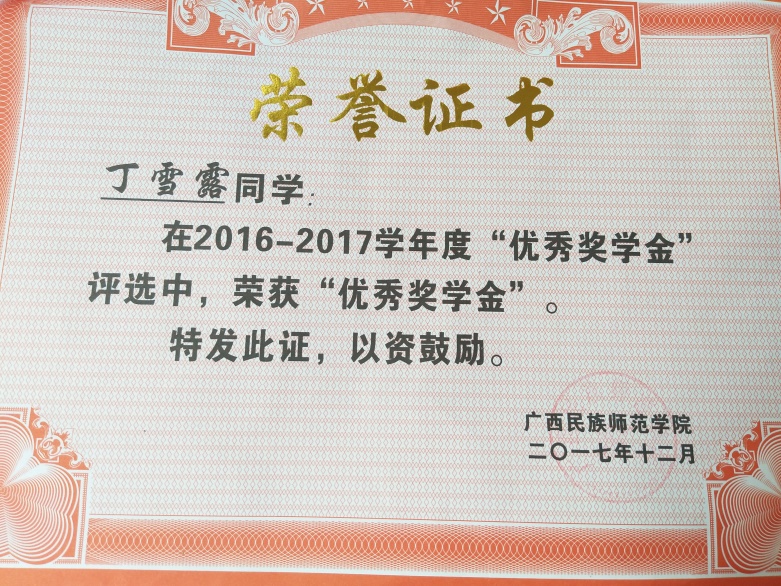 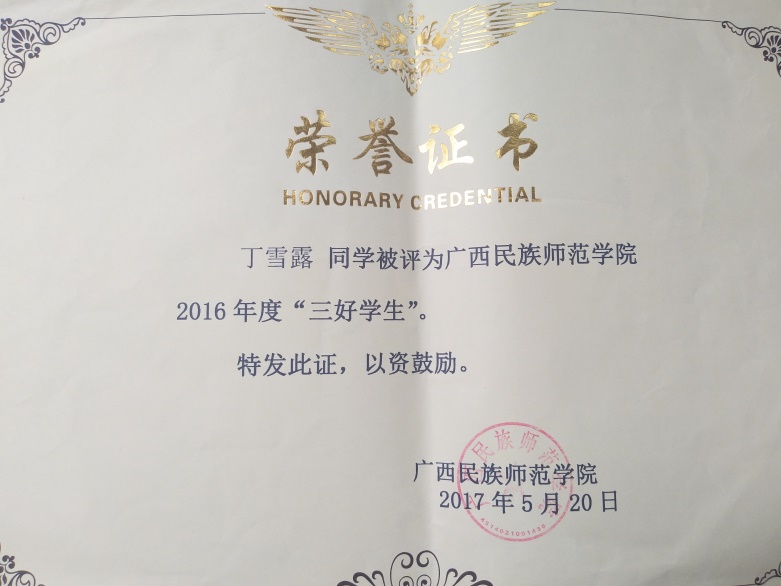 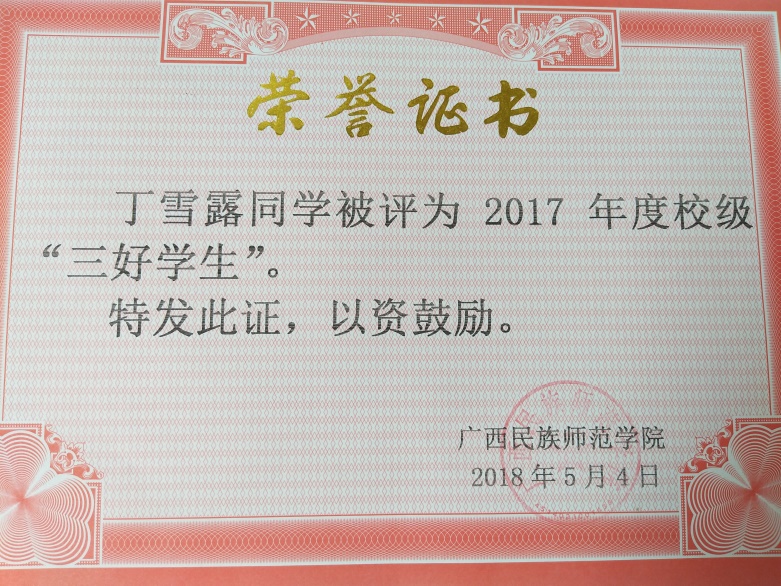 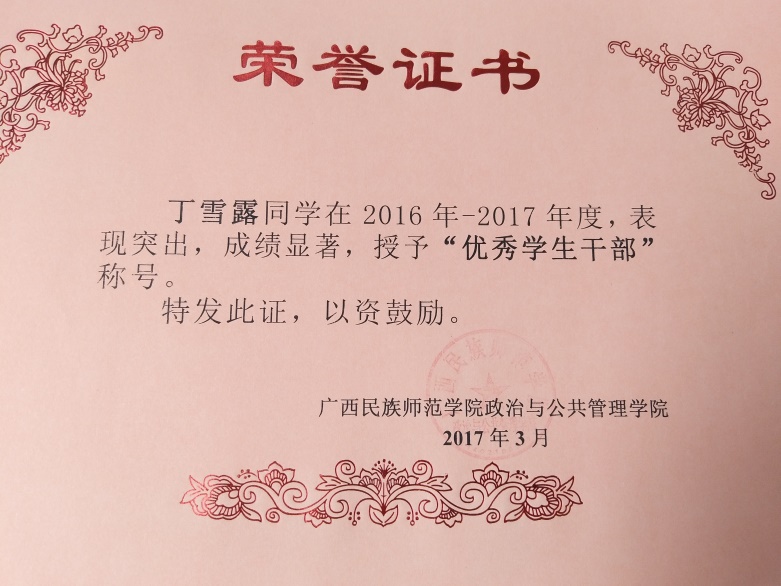 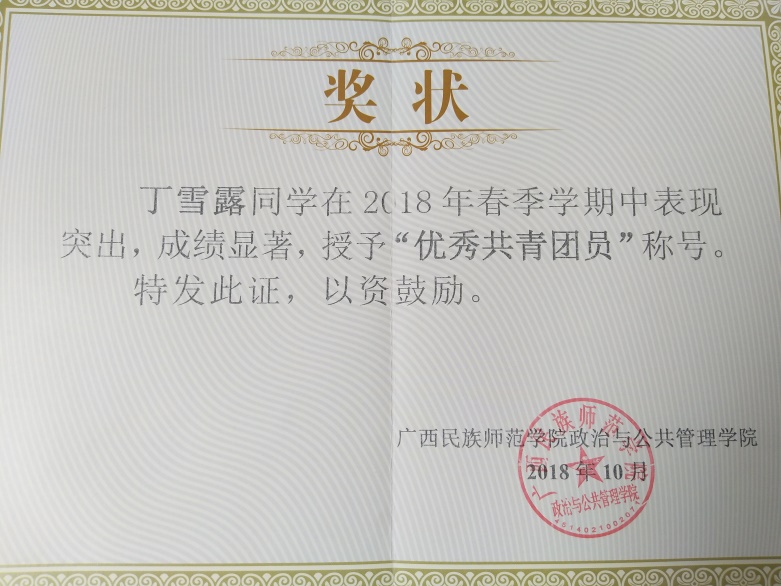 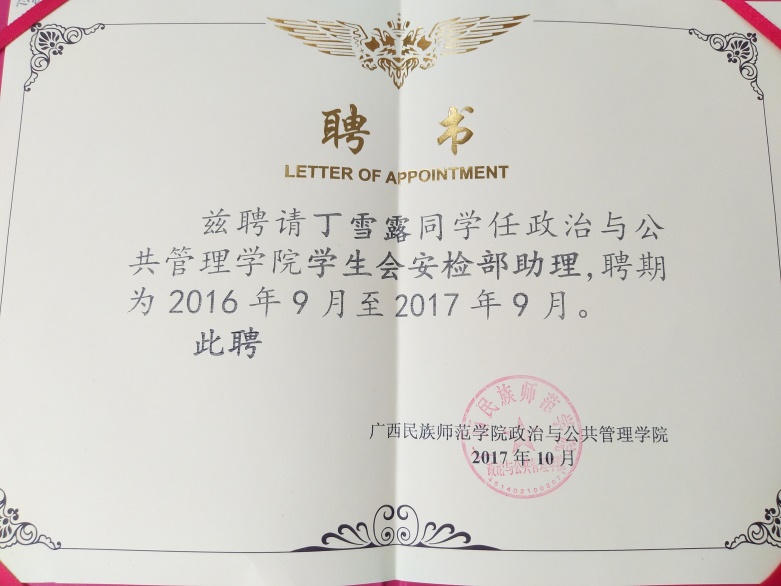 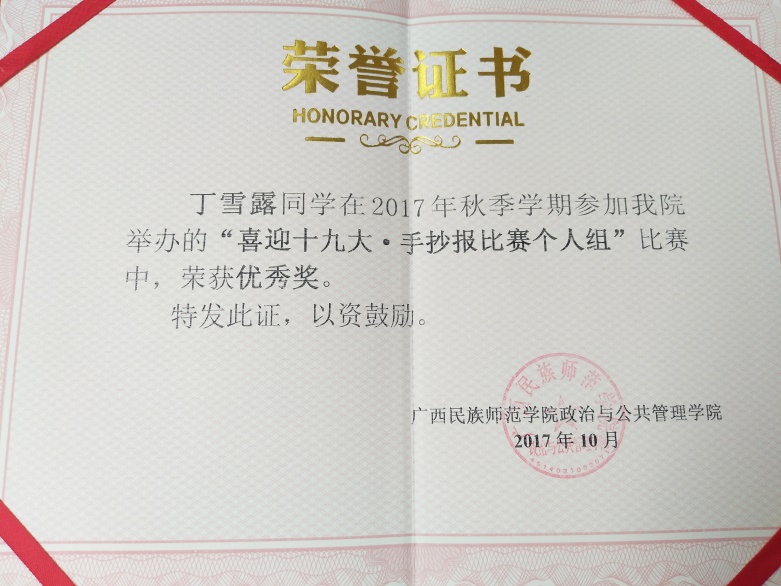 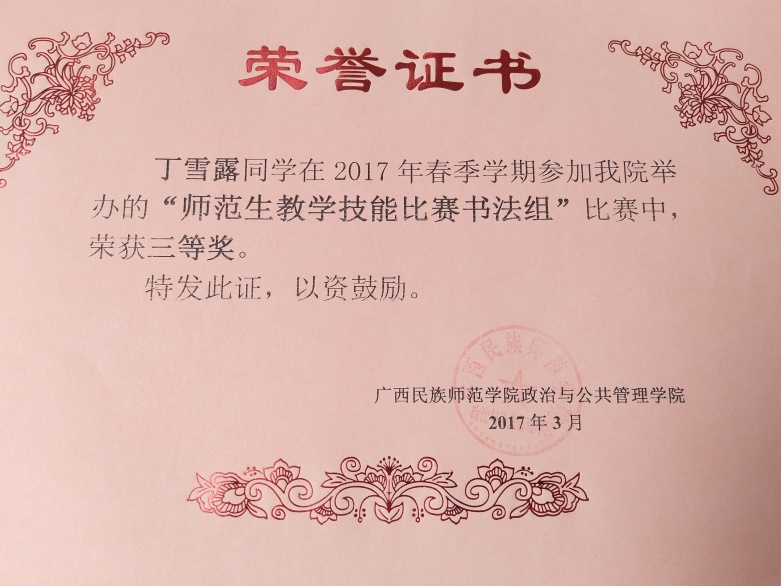 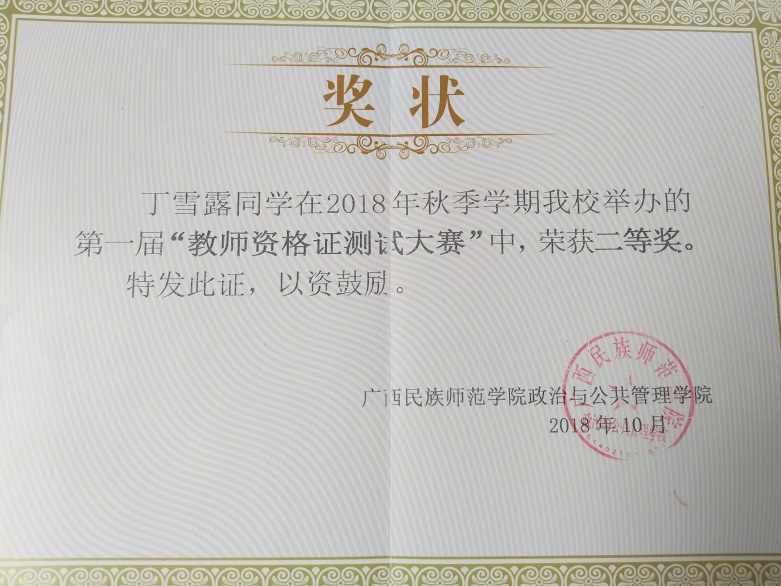 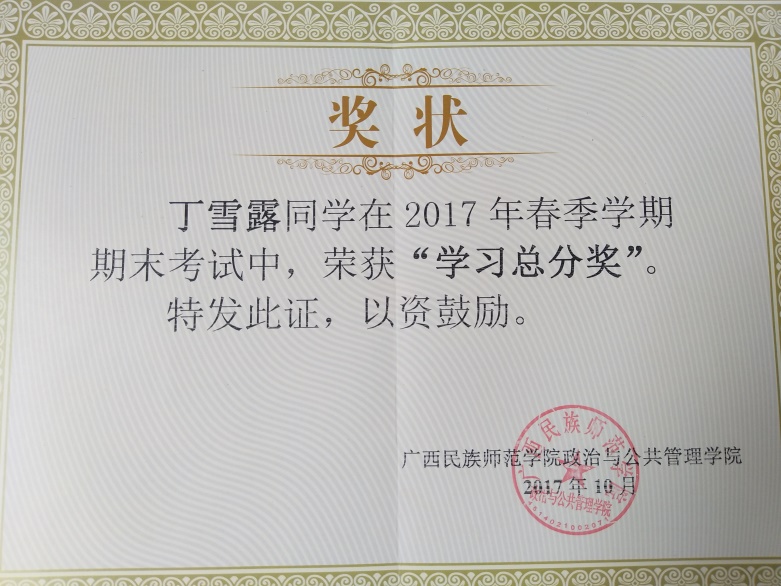 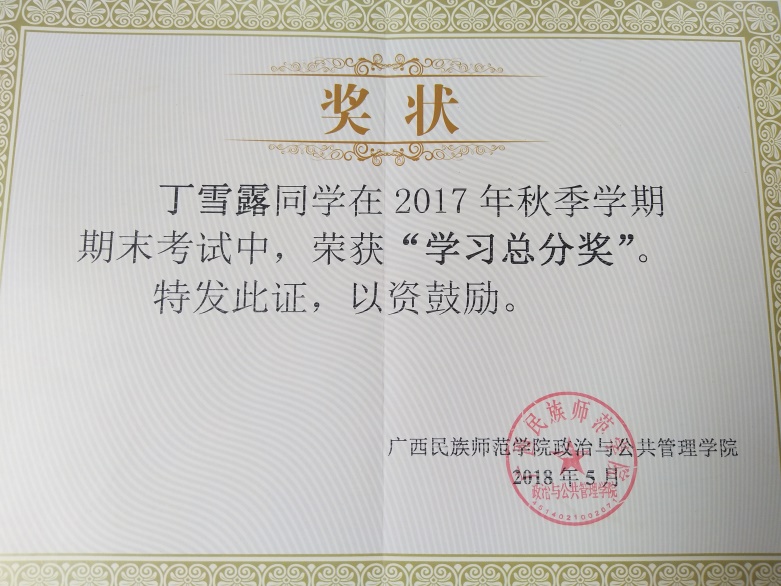 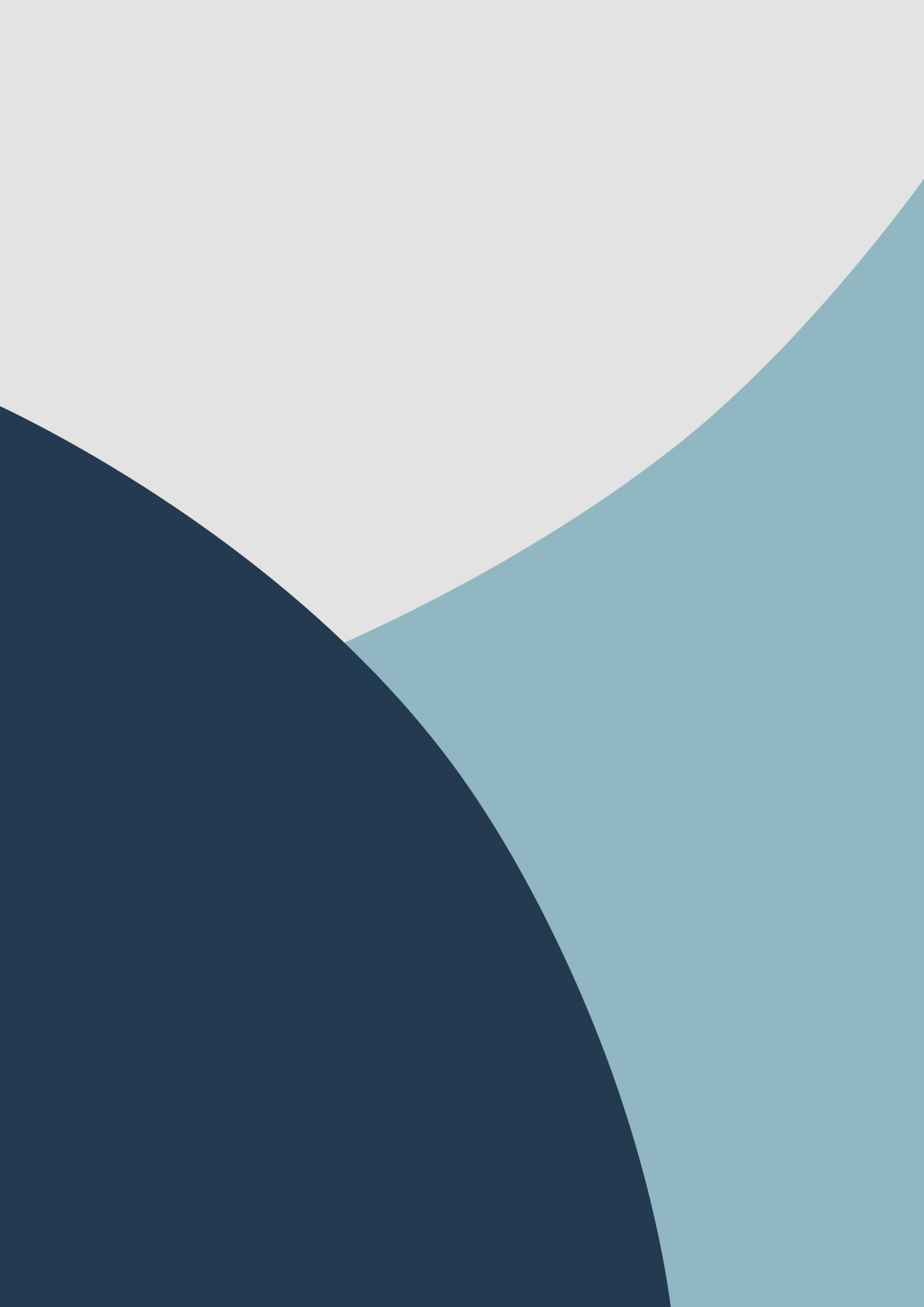 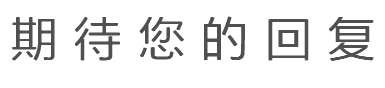 基本情况姓    名丁雪露性    别女民  族壮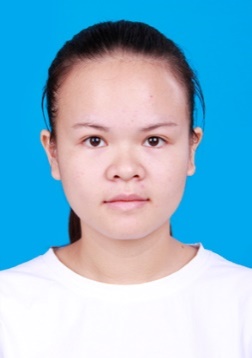 基本情况出生年月1997.05政治面貌团员籍  贯广西靖西基本情况在校期间任职情况在校期间任职情况学生会部门助理学生会部门助理学生会部门助理学生会部门助理教育背景专    业思想政治教育思想政治教育思想政治教育毕业年月2020.06教育背景学历、学位本科、学士本科、学士本科、学士外语语种英语教育背景外语水平428428428计算机水平二级二级专长看书、打羽毛看书、打羽毛看书、打羽毛看书、打羽毛看书、打羽毛看书、打羽毛看书、打羽毛在校期间获得奖励2016年度“三好学生”2017年度“三好学生”2017年度国家励志奖学金2016年-2017年度“优秀学生干部”2017年春季学期“学习总分奖”2017年秋季学期“学习总分奖”2018年春季学期院“优秀共青团员”	2018年教师资格证测试大赛二等奖2016年度“三好学生”2017年度“三好学生”2017年度国家励志奖学金2016年-2017年度“优秀学生干部”2017年春季学期“学习总分奖”2017年秋季学期“学习总分奖”2018年春季学期院“优秀共青团员”	2018年教师资格证测试大赛二等奖2016年度“三好学生”2017年度“三好学生”2017年度国家励志奖学金2016年-2017年度“优秀学生干部”2017年春季学期“学习总分奖”2017年秋季学期“学习总分奖”2018年春季学期院“优秀共青团员”	2018年教师资格证测试大赛二等奖2016年度“三好学生”2017年度“三好学生”2017年度国家励志奖学金2016年-2017年度“优秀学生干部”2017年春季学期“学习总分奖”2017年秋季学期“学习总分奖”2018年春季学期院“优秀共青团员”	2018年教师资格证测试大赛二等奖2016年度“三好学生”2017年度“三好学生”2017年度国家励志奖学金2016年-2017年度“优秀学生干部”2017年春季学期“学习总分奖”2017年秋季学期“学习总分奖”2018年春季学期院“优秀共青团员”	2018年教师资格证测试大赛二等奖2016年度“三好学生”2017年度“三好学生”2017年度国家励志奖学金2016年-2017年度“优秀学生干部”2017年春季学期“学习总分奖”2017年秋季学期“学习总分奖”2018年春季学期院“优秀共青团员”	2018年教师资格证测试大赛二等奖2016年度“三好学生”2017年度“三好学生”2017年度国家励志奖学金2016年-2017年度“优秀学生干部”2017年春季学期“学习总分奖”2017年秋季学期“学习总分奖”2018年春季学期院“优秀共青团员”	2018年教师资格证测试大赛二等奖在校期间社会实践情况2016.9—2017.9    政治与公共管理学院         担任安检部干事2017.11           广西民族师范学院附属小学   见习2018.11           江南中学                   见习2016.9—2017.9    政治与公共管理学院         担任安检部干事2017.11           广西民族师范学院附属小学   见习2018.11           江南中学                   见习2016.9—2017.9    政治与公共管理学院         担任安检部干事2017.11           广西民族师范学院附属小学   见习2018.11           江南中学                   见习2016.9—2017.9    政治与公共管理学院         担任安检部干事2017.11           广西民族师范学院附属小学   见习2018.11           江南中学                   见习2016.9—2017.9    政治与公共管理学院         担任安检部干事2017.11           广西民族师范学院附属小学   见习2018.11           江南中学                   见习2016.9—2017.9    政治与公共管理学院         担任安检部干事2017.11           广西民族师范学院附属小学   见习2018.11           江南中学                   见习2016.9—2017.9    政治与公共管理学院         担任安检部干事2017.11           广西民族师范学院附属小学   见习2018.11           江南中学                   见习综合素质评价学院盖章：       年     月    日学院盖章：       年     月    日学院盖章：       年     月    日学院盖章：       年     月    日学院盖章：       年     月    日学院盖章：       年     月    日学院盖章：       年     月    日学校推荐意见盖章：     年     月    日盖章：     年     月    日盖章：     年     月    日盖章：     年     月    日盖章：     年     月    日盖章：     年     月    日盖章：     年     月    日联系方式毕业生通讯地址广西靖西县同德乡果老街怀里屯广西靖西县同德乡果老街怀里屯广西靖西县同德乡果老街怀里屯邮 编533800联系方式毕业生电子邮箱980941446@qq.com980941446@qq.com980941446@qq.com电 话17878614901